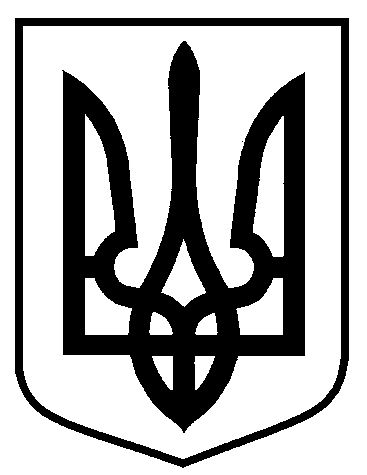 Сумська міська радаВиконавчий комітетРІШЕННЯвід  17.09.2020  № 489На підставі поданої заяви та документів, ураховуючи рекомендації постійно діючої  міжвідомчої комісії з розгляду питань пов’язаних з наданням дозволу на переведення  житлових приміщень у категорію нежитлових, переведення нежитлових приміщень у категорію житлових, житлових будинків квартирного типу у будинки садибного типу (протокол від 24.07.2020 № 5/20), відповідно до Порядку надання дозволу на переведення  житлових приміщень у категорію нежитлових, переведення нежитлових приміщень у категорію житлових, житлових будинків квартирного типу у будинки садибного типу, затвердженого рішенням виконавчого комітету Сумської міської ради від 21.05.2019 № 284, керуючись частиною першою статті 52 Закону України «Про місцеве самоврядування в Україні»,  виконавчий комітет Сумської міської ради ВИРІШИВ:	Надати дозвіл на переведення житлового будинку квартирного типу в будинок садибного типу  за адресою: вул. Маяковського, 17, м. Суми, згідно з додатком.В.о. міського головиз виконавчої роботи                                                                      В.В. Войтенко    Фролов 700-103Розіслати: Фролову О.М., Журбі О.І., заявникамПро надання дозволу на переведення житлового будинку квартирного типу у будинок садибного типу за адресою: вул. Маяковського, 17, м. Суми